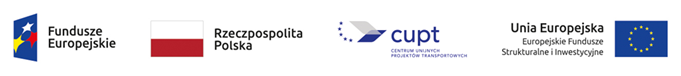 Załącznik nr 4 do SWZWzór / projekt umowyzawarta w dniu ……………………………………..… 2022 r., pomiędzy:Gminą Ropczyce, z siedzibą: 39-100 Ropczyce ul. Krisego 1, NIP 818-15-81-908 w imieniu której działa:Burmistrz Ropczyc - Bolesław Bujakprzy kontrasygnacie:Skarbnika Gminy Ropczyce - Beata Maleczwaną w dalszej części „Zamawiającym”,a…………………………………..  z siedzibą w…………………… (………….) przy ul.…………………………, wpisaną do rejestru przedsiębiorców prowadzoną przez………………., pod numerem KRS……………….,  REGON: ……………………., NIP: …………………………, reprezentowaną przez:………………………………………………………………………………………… zwaną dalej „Wykonawcą”,razem zwanymi „Stronami”.§ 1
Podstawa prawna zawarcia umowyPodstawą zawarcia niniejszej Umowy jest wybór najkorzystniejszej oferty w przeprowadzonym postępowaniu o udzielenie zamówienia publicznego pn. „Dostawa mobilnych i stacjonarnych miasteczek rowerowych w ramach projektu „Budowa przejść dla pieszych oraz miasteczek rowerowych na terenie Gminy Ropczyce” (Znak sprawy: PPZP.271.11.2023).Postępowanie, o którym mowa w ust. 1 prowadzono w trybie podstawowym, o którym mowa w art. 275 pkt 1 ustawy z dnia 11 września 2019 roku Prawo zamówień publicznych (t.j. Dz. U. z 2022 r., poz. 1710 z późn. zm.), zwanej dalej „Ustawą”.Umowa obejmuje realizację zamówienia publicznego, o którym mowa w ust. 1 w zakresie Części nr ……………. określonej w SWZ.§ 2
Przedmiot UmowyZamawiający zleca a Wykonawca przyjmuje do realizacji dostawę miasteczek ruchu rowerowego, spełniających wymagania SWZ, w tym szczegółowego opisu przedmiotu zamówienia oraz zgodnie ze złożoną ofertą w ramach zadania budżetowego pn. „Budowa przejść dla pieszych oraz miasteczek rowerowych na terenie Gminy Ropczyce”.Dostawa ta jest realizowana w ramach zamówienia pn. „Dostawa mobilnych i stacjonarnych miasteczek rowerowych w ramach projektu „Budowa przejść dla pieszych oraz miasteczek rowerowych na terenie Gminy Ropczyce” w zakresie Umowy o dofinansowanie nr POIS.03.01.00-00-0330/22-00  w ramach działania 3.1.: Rozwój drogowej i lotniczej sieci TEN-T, oś priorytetowa III: Rozwój Sieci Drogowej TEN-T i Transportu Multimodalnego Programu Operacyjnego Infrastruktura i Środowisko 2014 – 2020. Dostarczany sprzęt i oprogramowanie muszą być fabrycznie nowe, nieużywane, nieuszkodzone i nieobciążone prawami osób trzecich.§ 3 
Sposób realizacji przedmiotu UmowyStrony deklarują współpracę w celu realizacji Umowy. W szczególności Strony zobowiązane są do wzajemnego powiadamiania o ważnych okolicznościach mających lub mogących mieć wpływ na wykonanie Umowy, w tym na ewentualne opóźnienia.Językiem Umowy i językiem stosowanym podczas jej realizacji jest język polski. Dotyczy to także całej komunikacji między Stronami.Wykonawca zapewni takie opakowanie sprzętu jakie jest wymagane, żeby nie dopuścić do jego uszkodzenia lub pogorszenia jego jakości w trakcie transportu do miejsca dostawy.Wykonawca zobowiązuje się wykonać przedmiot Umowy z zachowaniem należytej staranności, przy wykorzystaniu całej posiadanej wiedzy i doświadczenia.Wykonawca jest zobowiązany dostarczyć przedmiotowe zestawy na własny koszt do lokalizacji wskazanych przez Zamawiającego, tj.:[do redakcji na etapie podpisywania umowy]1) Część 1:a) Szkoła Podstawowa nr 5 w Ropczycach, ul. Konarskiego 4,b) Zespół Szkół nr 3 w Ropczycach, ul. Robotnicza 48.2) Część 2:a) Szkoła Podstawowa w Niedźwiadzie, Niedźwiada 40,b) Szkoła Podstawowa w Łączkach Kucharskich, Łączki Kucharskie 469,c) Szkoła Podstawowa w Gnojnicy Dolnej, Gnojnica 268,d) Szkoła Podstawowa w Lubzinie, Lubzina 188,e) Szkoła Podstawowa nr 1 w Ropczycach, ul. Wyspiańskiego 8,f) Szkoła Podstawowa nr 3 w Ropczycach, ul. 3-go Maja 424.Wykonawca powiadomi Zamawiającego o planowanym terminie dostawy na co najmniej 3 dni robocze przed planowaną dostawą.Odbiór przedmiotu umowy nastąpi w placówkach wskazanych przez Zamawiającego w ust. 6 niniejszej umowy.Zamawiający dokona sprawdzenia dostarczonego przedmiotu zamówienia pod względem zgodności z opisem przedmiotu zamówienia oraz ewentualnych usterek i widocznych wad.W przypadku dostawy przedmiotu zamówienia niezgodnego w wymaganiami Zamawiającego lub przedmiotu z wadami lub usterkami, Zamawiający może odmówić odbioru przedmiotu umowy.Odbiór Przedmiotu Umowy zostanie potwierdzony protokołem odbioru, podpisanym przez przedstawicieli Zamawiającego i Wykonawcy. Protokół odbioru sporządzony zostanie w formie pisemnej, pod rygorem nieważności, w dwóch egzemplarzach, po jednym dla każdej ze Stron. O ile z Umowy lub przepisów prawa nie wynika inaczej, jedynie Protokół odbioru podpisany przez obie Strony bez zastrzeżeń jest podstawą do dokonania zapłaty wynagrodzenia. Zamawiający nie dopuszcza jednostronnych Protokołów odbioru wystawionych przez Wykonawcę.Załącznikiem do protokołu zdawczo – odbiorczego są karty gwarancyjne oraz inne dokumenty wydane dla użytkownika sprzętu.Wykonawca oświadcza, że przedmiot umowy zostanie wykonany w zgodzie z prawem autorskim.§ 4 
Termin wykonaniaStrony ustalają termin realizacji Umowy 2 miesiące od daty zawarcia Umowy. § 5 
Obowiązki StronZamawiający jest zobowiązany do współdziałania z Wykonawcą w granicach określonych prawem oraz Umową.W celu uniknięcia wątpliwości przyjmuje się, że jeżeli Strony nie zdefiniowały danego działania niezbędnego do prawidłowej realizacji Umowy jako obowiązku Zamawiającego, Stroną zobowiązaną do wykonania takiego działania jest Wykonawca, jako podmiot profesjonalny.Wykonawca zobowiązany jest wykonać Przedmiot Umowy z najwyższą starannością oraz zgodnie z obowiązującymi przepisami prawa w tym zakresie.§ 6 
PodwykonawcyWykonawca jest uprawniony do powierzenia wykonania części przedmiotu Umowy Podwykonawcom, z zastrzeżeniem poniższych postanowień.Wykonawca wykona przedmiot Umowy przy udziale następujących Podwykonawców / samodzielnie [wybrać odpowiednie]:  [wskazanie firmy, danych kontaktowych, osób reprezentujących Podwykonawcę] ……………………- w zakresie ..................................; [powielić stosownie do liczby wykonawców].Wykonawca zobowiązany jest do poinformowania Zamawiającego w formie pisemnej o każdej zmianie danych dotyczących Podwykonawców, jak również o ewentualnych nowych Podwykonawcach, którym zamierza powierzyć prace w ramach realizacji Umowy.Informacja o zmianie danych dotyczących Podwykonawców powinna zostać przekazana Zamawiającemu w terminie 3 dni roboczych od zmiany danych, w celu zachowania niezakłóconej współpracy operacyjnej.Jeżeli Zamawiający stwierdzi, że wobec danego Podwykonawcy zachodzą podstawy wykluczenia, Wykonawca zobowiązany jest zastąpić tego Podwykonawcę lub zrezygnować z powierzenia wykonania odpowiedniej części zamówienia Podwykonawcy. W celu uniknięcia wątpliwości, Strony potwierdzają, że Wykonawca ponosi odpowiedzialność za działanie Podwykonawców jak za własne działania, niezależnie od podjętych przez Zamawiającego działań sprawdzających wynikających z niniejszej Umowy lub przepisów prawa.§ 7
WynagrodzenieWynagrodzenie brutto za realizację przedmiotu Umowy wynosi ………zł (słownie: ………………………………………………….), w tym podatek VAT: …..zł (słownie: ………………………………………………….).Strony ustalają, że podstawą do wystawienia przez Wykonawcę faktury jest należyte wykonanie obowiązków Wykonawcy wynikających z niniejszej Umowy, co musi zostać potwierdzone protokołem odbioru obejmującym cały przedmiot Umowy.Za datę wykonania przedmiotu Umowy w całości uważa się datę podpisania przez Strony protokołu odbioru bez zastrzeżeń. Wynagrodzenie będzie płatne przelewem w terminie do 30 dni od daty otrzymania prawidłowo wystawionej faktury VAT wraz z załączoną kopią protokołu odbioru. Wynagrodzenie będzie płatne na rachunek Wykonawcy wskazany na fakturze.Za datę zapłaty Strony ustalają dzień obciążenia rachunku Zamawiającego.Za opóźnienie w realizacji zapłaty przez Zamawiającego Wykonawca może od niego żądać zapłaty odsetek ustawowych za opóźnienie w transakcjach handlowych.Zamawiający oświadcza, że będzie realizował płatność za fakturę z zastosowaniem mechanizmu podzielonej płatności (tzw. split payment). Wykonawca oświadcza, że wyraża zgodę na dokonywanie przez Zamawiającego płatności w systemie podzielonej płatności (tzw. split payment).Faktury wystawiane przez Wykonawcę powinny zawierać dane: Nabywca: Gmina Ropczyce ul. Krisego 1, 39-100 Ropczyce NIP: 818-15-81-908 Odbiorca: Urząd Miejski w Ropczycach, ul. Krisego 1, 39-100 Ropczyce. Wykonawca jest zobowiązany wskazać do zapłaty należnych mu z tytułu wykonania niniejszej umowy kwot rachunek bankowy  figurujący w  Biuletynie Informacji Publicznej Krajowej Administracji Skarbowej (KAS) w elektronicznym „Wykazie podatników VAT” tj.  na tzw. białej liście podatników Vat, a w przypadku zawarcia przez niego umów z podwykonawcami, postanowienia odpowiedniej treści zostaną zawarte w zawartych z nimi umowach.  W przypadku wskazania przez Wykonawcę rachunku bankowego innego niż wymieniony w Wykazie podatników VAT o którym mowa w ust. 10 powyżej, Zamawiający jest uprawniony do wstrzymania się z zapłatą należnych Wykonawcy kwot, do czasu wskazania przez Wykonawcę jego rachunku figurującego w w.w. „Wykazie podatników VAT”;  zaś Wykonawca zwalania Zamawiającego od przyszłej odpowiedzialności związanej z zapłatą po terminie której przyczyną jest niewskazanie przez Wykonawcę z odpowiednim wyprzedzeniem jego rachunku bankowego  widniejącego w  w.w. „Wykazie”,  w tym za zapłatę odsetek ustawowych/ ustawowych za opóźnienie/ ustawowych za opóźnienie w transakcjach handlowych oraz ze wszelkiej odpowiedzialności odszkodowawczej za opóźnienie w zapłacie, a Zamawiający to zwolnienie przyjmuje. W zakresie dostaw, robót, usług i towarów objętych mechanizmem podzielonej płatności w rozumieniu ustawy z dnia 11 marca 2004 r. o podatku od towarów i usług (tj. Dz.U.2022 poz. 931 ze zm.) zapłata kwoty podatku od towarów i usług z faktury wystawionej przez Wykonawcę, a stanowiącej część jego wynagrodzenia, nastąpi na jego rachunek VAT o jakim mowa w rozdziale 3a ustawy z dnia 29 sierpnia 1997 r. Prawo bankowe (tj. Dz.U. z 2021 poz. 2439 ze zm.). Postanowienia ust. 11 stosuje się odpowiednio.Wykonawca oświadcza, że jest podatnikiem podatku VAT, uprawnionym do wystawienia faktury VAT. Numer NIP Wykonawcy: …………………………….. Zgodnie z art. 4 ustawy z dnia 9 listopada 2018 roku o elektronicznym fakturowaniu w zamówieniach publicznych, koncesjach na roboty budowlane lub usługi oraz partnerstwie publiczno – prywatnym zamawiający informuje, że jest obowiązany do odbierania od wykonawców ustrukturyzowanych faktur elektronicznych przesłanych za pośrednictwem platformy PEF.  W przypadku zamiaru złożenia ustrukturyzowanej faktury wykonawca proszony jest o poinformowanie zamawiającego o swoim zamiarze w terminie 7 dni przed terminem jej złożenia. Zamawiający niezwłocznie przekaże wykonawcy informacje o numerze konta na platformie PEF. Strony postanawiają, że Wykonawca, nie może przenieść wierzytelności wynikającej z niniejszej umowy na osoby trzecie, bez zgody Zamawiającego§ 8 
Gwarancja i rękojmiaWykonawca oświadcza, że udziela Zamawiającemu gwarancji na Przedmiot Umowy na okres …… [wypełnić zgodnie z ofertą Wykonawcy] miesięcy z uwzględnieniem wymagań dotyczących gwarancji opisanych w SOPZ, jeśli dla danego elementu zamówienia wskazano takie wymagania, z zastrzeżeniem ust. 2.Okres gwarancji biegnie od dnia podpisania protokołu odbioru przez Zamawiającego.Gwarancja udzielana jest w ramach wynagrodzenia.W okresie gwarancji Wykonawca zapewnia serwis techniczny i nie może odmówić wymiany niesprawnej części na nową w przypadku, gdy jej naprawa nie gwarantuje prawidłowej pracy sprzętu, zgodnie z warunkami gwarancyjnymi.Niezależnie od udzielonej gwarancji, Wykonawca ponosi wobec Zamawiającego odpowiedzialność za wady fizyczne i prawne przedmiotu umowy z tytułu rękojmi w terminie i na zasadach określonych w Kodeksie cywilnym. Okres rękojmi wynosi 2 lata z zastrzeżeniem, że w przypadku gdy okres udzielonej gwarancji jest dłuższy niż 2 lata, to okres rękojmi jest równy okresowi udzielonej gwarancji.Wykonawca ponosi wobec Zamawiającego odpowiedzialność za wady przedmiotu umowy z tytułu gwarancji jakości w terminie i na zasadach określonych w niniejszej Umowie, a w sprawach nieuregulowanych niniejszą umową przyjmuje się jako wiążący Kodeks cywilny. Przez wadę należy rozumieć wadę fizyczną i prawną. Wada fizyczna rozumiana, jako jawne lub ukryte właściwości tkwiące w sprzęcie i oprogramowaniu stanowiących przedmiot umowy lub w jakimkolwiek ich elemencie, powodujące niemożność używania lub korzystania z przedmiotu umowy zgodnie z przeznaczeniem a także obniżenie jakości, uszkodzenia lub usterki w przedmiocie umowy. Wada prawna rozumiana, jako sytuacja w której przedmiot umowy lub jakikolwiek element przedmiotu umowy nie stanowi własności Wykonawcy albo jeżeli jest obciążony prawem osoby trzeciej a także inne wady prawne.W okresie gwarancji Wykonawca zobowiązuje się do zakończenia naprawy w ramach serwisu gwarancyjnego w terminie nieprzekraczającym 14 dni kalendarzowych od daty jej rozpoczęcia, z zastrzeżeniem, iż ww. termin rozpoczyna bieg najpóźniej w pierwszym dniu następującym po dniu zgłoszenia danej wady.§ 9
Kary umowneW przypadku niewykonania lub nienależytego wykonania Umowy przez Wykonawcę Zamawiający może naliczyć karę umowną w następujących przypadkach i wysokościach:za zwłokę w przekazaniu przedmiotu Umowy w wysokości 0,2% ceny, o której mowa w § 7 ust. 1 Umowy za każdy dzień zwłoki;za zwłokę w usunięciu awarii lub wad Przedmiotu Umowy w wysokości 0,2% ceny, o której mowa w § 7 ust. 1 Umowy za każdy dzień zwłoki w stosunku do terminów, o których mowa w § 8 ust. 8 Umowy;za odstąpienie od Umowy przez Zamawiającego z przyczyn leżących po stronie Wykonawcy w wysokości 20% wartości Umowy, o której mowa w § 7 ust. 1 Umowy.Wykonawca może naliczyć karę umowną za odstąpienie od Umowy przez Wykonawcę z przyczyn leżących po stronie Zamawiającego w wysokości 20% wartości Umowy, o której mowa w § 7 ust. 1 Umowy z wyłączeniem przypadku, o jakim mowa w § 10 ust. 1 Umowy.O nałożeniu kary umownej, jej wysokości i podstawie jej nałożenia Zamawiający będzie informował Wykonawcę pisemnie w terminie 14 dni od zaistnienia zdarzenia stanowiącego podstawę nałożenia kary.Kary umowne liczone są od wynagrodzenia brutto należnego Wykonawcy.Kwoty kar umownych będą płatne w terminie wskazanym w żądaniu Zamawiającego. Powyższe nie wyłącza możliwości potrącenia naliczonych kar z wynagrodzenia należnego Wykonawcy.Łączna wysokość kar umownych, których mogą dochodzić strony, nie może przekroczyć 20% wynagrodzenia, o którym mowa w §7 ust. 1 Umowy.Zastrzeżone kary umowne nie wyłączają możliwości dochodzenia na zasadach ogólnych odszkodowania przewyższającą karę umowną. § 10
Odstąpienie od UmowyZamawiającemu przysługuje prawo odstąpienia od Umowy w razie zaistnienia istotnej zmiany okoliczności powodującej, że wykonanie umowy nie leży w interesie publicznym, czego nie można było przewidzieć w chwili zawarcia Umowy (zgodnie z art. 456 ust. 1 pkt 1 Ustawy).Zamawiający może odstąpić od Umowy ze skutkiem natychmiastowym również, gdy:Wykonawca mimo pisemnego wezwania przez Zamawiającego nie wykonuje zapisów Umowy zgodnie z jej postanowieniami lub w rażący sposób zaniedbuje bądź narusza zobowiązania umowne;stwierdzenia w toku odbioru przedmiotu umowy, że przedmiot umowy zawiera wady i pomimo wyznaczenia terminu ich usunięcia Wykonawca ich nie poprawił lub nie przystąpił do ich usunięcia;zwłoka w realizacji przedmiotu umowy przekracza 14 dni.Odstąpienie od umowy w sytuacjach określonych w ust. 2 winno nastąpić w terminie 1 miesiąca od dnia zaistnienia podstawy do odstąpienia od umowy.§ 11 
Zmiany Umowy1. Zamawiający dopuszcza zmianę postanowień zawartej umowy w następujących przypadkach: W uzasadnionych przypadkach, gdy zajdzie konieczność wprowadzenia zmian wynikających z okoliczności, których nie można było przewidzieć w chwili zawarcia umowy, W przypadku, gdy zmiany postanowień zawartej umowy będą korzystne dla Zamawiającego, a zmiany wynikły w trakcie realizacji zamówienia, Zmiany miejsca dostawy, Zmiany w sposobie dokonywania płatności, rozliczania, Uwarunkowań społecznych (protestów, listów, petycji, itp.), Zmiany stanu prawnego, Działania sił natury, zdarzeń losowych, Konieczności zmiany terminu końcowego wykonania przedmiotu umowy, ze względu na zaistnienie okoliczności, których nie można było tego przewidzieć w chwili podpisania umowy, Zamawiający dopuszcza zmianę Wykonawcy, któremu udzielił zamówienia. Wykonawcę dotychczasowego może zastąpić nowy Wykonawca w wyniku połączenia, podziału, przekształcenia, upadłości, restrukturyzacji lub nabycia dotychczasowego Wykonawcy lub jego przedsiębiorstwa, o ile nowy Wykonawca spełnia warunki udziału w postępowaniu i nie zachodzą wobec niego podstawy wykluczenia oraz nie pociąga to za sobą innych istotnych zmian umowy, W przypadku zaistnienia okoliczności o których mowa w art. 455 ustawy Pzp, Zaistnienia okoliczności leżących po stronie Zamawiającego w szczególności spowodowanych sytuacją finansową, zdolnościami płatniczymi lub warunkami organizacyjnymi lub okolicznościami, które nie były możliwe do przewidzenia w chwili zawarcia umowy, W przypadku wystąpienia co najmniej jednej z okoliczności wymienionej w ust. 1 pkt 1-11- termin umowny może ulec przedłużeniu o czas niezbędny do zakończenia wykonywania przedmiotu umowy, jednak nie dłuższy niż przewidywany czas trwania przeszkody. W przypadku zmiany stawki podatku od towarów i usług, dopuszcza się zmianę wynagrodzenia jeżeli zmiany te będą miały wpływ na koszty wykonania zamówienia przez Wykonawcę i zostaną one udokumentowane przez Wykonawcę poprzez przedstawienie szczegółowej kalkulacji kosztów wskazujących jaki wpływ miał ten wzrost przedmiotowych wartości na koszty wykonania tego zamówienia, a Zamawiający zaakceptuje powyższą kalkulację. Warunki dokonania zmian: zmiana postanowień zawartej umowy może nastąpić wyłącznie za zgodą obu stron, wyrażoną na piśmie, pod rygorem nieważności, strona występująca o zmianę postanowień zawartej umowy: opisze zaistniałe okoliczności, uzasadni, udokumentuje zaistnienie powyższych okoliczności, opisze wpływ zmian na termin wykonania umowy, lub/i inne zmieniane zapisy umowy. 3) 	wniosek o zmianę postanowień zawartej umowy musi być wyrażony na piśmie.§ 12
Postanowienia końcoweDo umowy stosuje się przepisy prawa polskiego. Wszelkie spory będą poddane pod rozstrzygnięcie sądu powszechnego właściwego dla siedziby Zamawiającego.W sprawach nie uregulowanych zastosowanie mają przepisy Ustawy, ustawy z dnia 23 kwietnia 1964 r. Kodeks cywilny oraz inne mające związek z przedmiotową Umową. Wszelkie zmiany Umowy, jej uzupełnienie lub oświadczenia z nią związane wymagają formy pisemnej pod rygorem nieważności. W przypadku utraty przez Zamawiającego przyznanego grantu z przyczyn zawinionych przez Wykonawcę, Zamawiający może się domagać od Wykonawcy zwrotu utraconego dofinansowania.Zgodnie z art. 13 ust. 1 i ust. 2 rozporządzenia Parlamentu Europejskiego i Rady (UE) 2016/679 z 27 kwietnia 2016 r. w sprawie ochrony osób fizycznych w związku z przetwarzaniem danych osobowych i w sprawie swobodnego przepływu takich danych oraz uchylenia dyrektywy 95/46/WE (Dz. Urz. UE nr 119) – RODO, informuje się Wykonawcę, że:Administratorem Pana/i danych osobowych jest Gmina Ropczyce, ul. Krisego 1, 39-100 Ropczyce, nr tel. (17) 22-10-510, którego przedstawicielem jest Burmistrz Ropczyc.Inspektor Ochrony Danych został wyznaczony i można się z nim skontaktować za pośrednictwem e-mail: iod@ropczyce.eu bądź poczty tradycyjnej kierując pismo na adres Administratora.Pana/i dane osobowe przetwarzane będą w celu:zawarcia i realizacji umowy (podstawa prawna przetwarzania: art. 6 ust. 1 lit. b RODO);wypełnienia obowiązków prawnych ciążących na Administratorze (podstawa prawna przetwarzania: art. 6 ust. 1 lit. c RODO);wynikającym z prawnie uzasadnionych interesów realizowanych przez Administratora, tj. w celu ustalenia, dochodzenia lub obrony ewentualnych roszczeń (podstawa prawna przetwarzania: art. 6 ust. 1 lit. f RODO).Odbiorcami Pana/i danych osobowych mogą być tylko podmioty uprawnione do odbioru Pana/i danych w uzasadnionych przypadkach i na podstawie odpowiednich przepisów prawa oraz inne podmioty, które na podstawie stosownych umów podpisanych z Gminą Ropczyce przetwarzają dane osobowe, dla których Administratorem jest Gmina Ropczyce.Pana/i dane osobowe nie będą przekazywane do państwa trzeciego/organizacji międzynarodowej.Pana/i dane osobowe będą przechowywane przez okres niezbędny do realizacji celów przetwarzania wskazanych w pkt 3, w szczególności w zakresie realizacji przez Pana/ią z Administratorem umowy do czasu zakończenia jej realizacji, a następnie w prawnie uzasadnionym interesie do zabezpieczenia ewentualnych roszczeń lub do momentu wygaśnięcia obowiązku przechowywania danych wynikających z przepisów prawa.Posiada Pan/i prawo do: dostępu do treści swoich danych– na podstawie art. 15 RODOsprostowania – na podstawie art. 16 RODOusunięcia – na podstawie art. 17 RODOograniczenia przetwarzania – na podstawie art. 18 RODOprzenoszenia danych – na podstawie art. 20 RODOwniesienia sprzeciwu – na podstawie art. 21 RODOMa Pan/i prawo wniesienia skargi do Prezesa Urzędu Ochrony Danych Osobowych, gdy przetwarzanie danych osobowych Pana/ią dotyczących naruszałoby przepisy ogólnego rozporządzenia o ochronie danych osobowych z dn. 27 kwietnia 2016 r. – RODO.Podanie danych osobowych jest dobrowolne, lecz konieczne do zawarcia i wykonania umowy.  Fakt nie podania ww. danych skutkuje brakiem możliwości nawiązania współpracy.10)  Pani/ Pana dane osobowe nie będą podlegać zautomatyzowanemu podejmowaniu decyzji lub profilowaniu.Umowę sporządzono w trzech jednobrzmiących egzemplarzach, jeden dla Wykonawcy, a dwa dla Zamawiającego.…………………………………………						…….………………………………Zamawiający								Wykonawca